Business MathTax Simulation 6Fill out a 1040 EZ  for Monica Lindo.You are Monica L. Lindo You are a full-time student, part-time registration assistant in  an ERYou are single with no childrenYou are a U.S. citizenYou are 20 years old and live with your parents, who pay for all other costs of maintaining the home.  Your parents paid for your food, clothing, and tuition during this tax year.  You paid for your books and transportation.If you receive a refund, you will want it to be directly deposited to your checking account.Routing #:  242222111Account #:  10230222332On line 10, use the tax table on the IRS website to look up the tax Monica owes.http://www.irs.gov/pub/irs-pdf/i1040tt.pdfYour address is: 21 Pecan GroveAnytown, US 10103Your Social Security Number;  222-00-5463Assume you have no income other than what is listed on your W-2 form.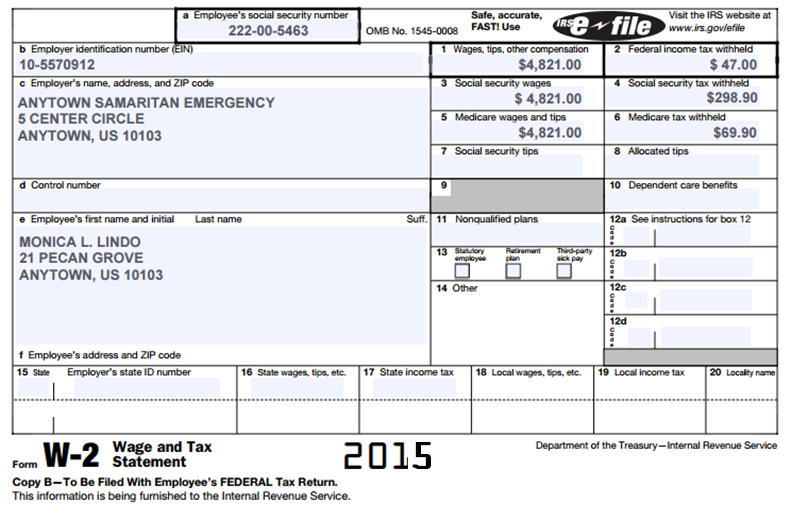 